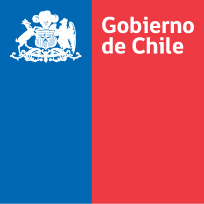 ANEXO N° 1MINISTERIO DE SALUDSERVICIO DE SALUD ACONCAGUAHOSPITAL XXXXXC  E  R  T  I  F  I  C  A  D  OEVALUACIÓN DESEMPEÑOLa suscrita Jefa de la Unidad de Personal del ________________________________________________________________, certifica que D. ____________________________________________ RUN:______________________, profesional, grado   ° EUS, obtuvo la siguiente calificación en el periodo calificatorio septiembre 2013 – agosto 2014, información requerida para el concurso de promoción de las plantas de profesionales y directivos de carrera profesionales, año 2015 a saber:Se extiende el presente documento, para certificar el factor de Evaluación de Desempeño que obtuvo el postulante y ser presentado en el concurso de promoción de las plantas de profesionales y directivos de carrera profesionales año 2015.NOMBRE JEFE UNIDADCARGO ESTABLECIMIENTOFecha, (Xxxxxxx, xxxx xxxxxxxxxxx)Nota: Este certificado no tendrá validez si falta alguno de los antecedentes solicitados en las firmas (nombre, timbre, cargo y firma).ANEXO N° 2MINISTERIO DE SALUDSERVICIO DE SALUD ACONCAGUAHOSPITAL XXXXXC  E  R  T  I  F  I  C  A  D  OEXPERIENCIA CALIFICADALa suscrita Jefa de la Unidad de Personal del ________________________________________________________________, certifica que D. ____________________________________________ RUN:______________________, posee las siguientes antigüedades, requeridas para el concurso de promoción de las plantas de profesionales y directivos de carrera profesionales, año 2015 a saber:3.- Antigüedad en el grado como profesional titular o directivo de carrera profesional (se considera el grado que posee a la fecha de postulación en calidad de titular en las plantas de profesionales o directivos de carrera profesionales).  Se extiende el presente certificado, para certificar antigüedad que posee el postulante y ser presentado en el concurso de promoción de las plantas de profesionales y directivos de carrera profesionales año 2015.NOMBRE JEFE UNIDADCARGO ESTABLECIMIENTOFecha, (Xxxxxxx, xxxx xxxxxxxxxxx)Nota: Este certificado no tendrá validez si falta alguno de los antecedentes solicitados en las firmas (nombre, timbre, cargo y firma).ANEXO N° 3MINISTERIO DE SALUDSERVICIO DE SALUD ACONCAGUAHOSPITAL XXXXXCERTIFICADO PARTICIPACIÓN EN COMITÉS, COMISIONES AREA ORGANIZACIONALQuien suscribe, certifica que D.                                                                                               ; Rut:                          se desempeña en el (NOMBRE ESTABLECIMIENTO), dependiente del Servicio de Salud Aconcagua, y ha participado en las instancias que se indican a continuación: Se considerarán para certificar la participación en el área organizacional los siguientes instancias: Comité de Mejoramiento del Entorno Laboral, Comité Paritario, Comité de Capacitación, Comité o Comisión de Vestuario, Comisión Salud, Junta Calificadora Regional, Comisión de Alimentación, Jardines Infantiles, Comisiones de concursos, Comité de Bienestar, Comité de Emergencia, etc.Se deja establecido que lo aquí anotado corresponde a los cargos y funciones que ha desempeñado el funcionario aludido o la funcionaria aludida, cuyos antecedentes se tuvo a la vista en las Unidades de Recursos Humanos de este Establecimiento para su certificación.Se extiende el presente certificado, a solicitud de dicho o dicha postulante, para los fines de acreditar el ítem Participación en Comités, Comisiones Área Organizacional del Factor Aptitud para el cargo del concurso de promoción de profesionales y directivos de carrera profesionales año 2015.                                                                                                                                                                .NOMBRE DE LA JEFATURA DE RECURSOS HUMANOS O DIRECTOR DE ESTABLECIMIENTO: 		                                            ________________________________________                         .CARGO DE QUIEN CERTIFICA /TIMBRE:  	                                                                                                                                                                                 _________________________________FIRMA DE QUIEN CERTIFICA:Fecha, (Xxxxxxx, xxxx xxxxxxxxxxx)Nota: Este certificado no tendrá validez si falta alguno de los antecedentes solicitados en las firmas (nombre, timbre, cargo y firma).ANEXO N° 4MINISTERIO DE SALUDSERVICIO DE SALUD ACONCAGUAHOSPITAL XXXXXCERTIFICADO PARTICIPACIÓN EN COMITÉS, COMISIONES ÁREA CLÍNICA ASISTENCIALQuien suscribe, certifica que D.                                                                                               ; Rut:                          se desempeña en el (NOMBRE ESTABLECIMIENTO), dependiente del Servicio de Salud Aconcagua, y ha participado en las instancias que se indican a continuación:   Funciones vinculadas a las acciones de trabajo. Ej: equipo directivo /consejo consultivo usuario  / técnico consultivo / VIH / equipo calidad/ comité farmacia abastecimiento, ética, col asistencial docente, lactancia, etc. Se deja establecido que lo aquí anotado corresponde a los cargos y funciones que ha desempeñado el funcionario aludido o la funcionaria aludida, cuyos antecedentes se tuvo a la vista en las Unidades de Recursos Humanos de este Establecimiento para su certificación.Se extiende el presente certificado, a solicitud de dicho o dicha postulante, para los fines de acreditar el ítem Participación en Comités, Comisiones Área Clínico Asistencial del Factor Aptitud para el cargo del concurso de promoción de profesionales y directivos de carrera profesionales año 2015.                                                                                                                                                                .NOMBRE DIRECTOR DE ESTABLECIMIENTO: 		                                            ________________________________________                         .CARGO DE QUIEN CERTIFICA /TIMBRE:  	                                                                                                                                                                                 _________________________________FIRMA DE QUIEN CERTIFICA:Fecha, (Xxxxxxx, xxxx xxxxxxxxxxx)Nota: Este certificado no tendrá validez si falta alguno de los antecedentes solicitados en las firmas (nombre, timbre, cargo y firma).ANEXO N° 5MINISTERIO DE SALUDSERVICIO DE SALUD ACONCAGUAHOSPITAL XXXXXCERTIFICADO EN CARGOS DE RESPONSABILIDAD O ENCOMENDACIÓN DE FUNCIONES Quien suscribe, certifica que D.                                                                                               ; Rut:                          se desempeña en el ( NOMBRE ESTABLECIMIENTO), dependiente del Servicio de Salud Aconcagua, en los cargos de responsabilidades en actividades clínicas y/o administrativas (encomendación de funciones jefes o encargados) que se indican: Pudiendo ser encargado de OIRS, jefe de inventarios, jefe de bodega, jefe departamento, jefe de sección o unidad, encargado de unidades, jefe sector APS, etc.Se deja establecido que lo aquí anotado corresponde a los cargos y funciones que ha desempeñado el funcionario aludido o la funcionaria aludida, cuyos antecedentes se tuvo a la vista en las Unidades de Recursos Humanos de este Establecimiento para su certificación.Se extiende el presente certificado, a solicitud de dicho o dicha postulante, para los fines de acreditar el ítem Funciones de cargos y responsabilidades asumidas o encomendación de funciones del Factor Aptitud para el cargo del concurso de promoción de profesionales y directivos de carrera profesionales año 2015.                                                                                                             ___________________________  .NOMBRE DE LA JEFATURA O DIRECTOR DE ESTABLECIMIENTO: 		                                                                     ___________________.CARGO DE QUIEN CERTIFICA /TIMBRE:  	Jefe Unidad o Servicio _________________________________FIRMA DE QUIEN CERTIFICA:Fecha, (Xxxxxxx, xxxx xxxxxxxxxxx)Nota: Este certificado no tendrá validez si falta alguno de los antecedentes solicitados en las firmas (nombre, timbre, cargo y firma).ANEXO N° 6MINISTERIO DE SALUDSERVICIO DE SALUD ACONCAGUAHOSPITAL XXXXXCERTIFICADO EN CARGOS DE ENCARGADOS DE PROGRAMAS Quien suscribe, certifica que D.                                                                                               ; Rut:                          se desempeña en el (NOMBRE ESTABLECIMIENTO), dependiente del Servicio de Salud Aconcagua, como encargado de los siguientes programas: Pudiendo ser Programa niño sano, Programa chile crece, Programa cardiovascular, Programa GES entre otros.Se deja establecido que lo aquí anotado corresponde a los cargos y funciones que ha desempeñado el funcionario aludido o la funcionaria aludida, cuyos antecedentes se tuvo a la vista en las Unidades de Recursos Humanos de este Establecimiento para su certificación.Se extiende el presente certificado, a solicitud de dicho o dicha postulante, para los fines de acreditar el ítem Encargada o Encargado de Programas en el Servicio de Salud Aconcagua del Factor Aptitud para el cargo del concurso de promoción de profesionales y directivos de carrera profesionales año 2015.                                                                                                            ________________________________  .NOMBRE DE LA JEFATURA O DIRECTOR DE ESTABLECIMIENTO: 		                         ___________________.CARGO DE QUIEN CERTIFICA /TIMBRE:  	Jefe Unidad o Servicio _________________________________FIRMA DE QUIEN CERTIFICA:Fecha, (Xxxxxxx, xxxx xxxxxxxxxxx)Nota: Este certificado no tendrá validez si falta alguno de los antecedentes solicitados en las firmas (nombre, timbre, cargo y firma).ANEXO N° 7MINISTERIO DE SALUDSERVICIO DE SALUD ACONCAGUAHOSPITAL XXXXXCERTIFICADO DE FUNCIONES DE RESPONSABILIDAD SUBROGANTE  Quien suscribe, certifica que D.                                                                                               ; Rut:                          se desempeña en el (NOMBRE ESTABLECIMIENTO), dependiente del Servicio de Salud Aconcagua, como  primer subrogante de las jefaturas y unidades que se indican en los periodos que se indican: Por cada desempeño de funciones de responsabilidad, solo en el primer orden de precedencia en la subrogancia en establecimientos dependientes de los Servicios de Salud. Se deja establecido que lo aquí anotado corresponde a los cargos y funciones que ha desempeñado el funcionario aludido o la funcionaria aludida, cuyos antecedentes se tuvo a la vista en las Unidades de Recursos Humanos de este Establecimiento para su certificación.Se extiende el presente certificado, a solicitud de dicho o dicha postulante, para los fines de acreditar el ítem funciones de responsabilidad como subrogante del Factor Aptitud para el cargo del concurso de promoción de profesionales y directivos de carrera profesionales año 2015.                                                                                                             ________________________________  .NOMBRE DE LA JEFATURA O DIRECTOR DE ESTABLECIMIENTO: 		                         ___________________.CARGO DE QUIEN CERTIFICA /TIMBRE:  	Jefe Unidad o Servicio _________________________________FIRMA DE QUIEN CERTIFICA:Fecha, (Xxxxxxx, xxxx xxxxxxxxxxx)Nota: Este certificado no tendrá validez si falta alguno de los antecedentes solicitados en las firmas (nombre, timbre, cargo y firma).ANEXO N° 8MINISTERIO DE SALUDSERVICIO DE SALUD ACONCAGUAHOSPITAL XXXXXCERTIFICADO DOCENTE EN CAPACITACIÓN INTERNA Quien suscribe, certifica que D.                                                                                               ; Rut:                          se desempeña en el (NOMBRE DEL ESTABLECIMIENTO), dependiente del Servicio de Salud Aconcagua, y ha participado en las siguientes capacitaciones internas en los Servicios de Salud:Pudiendo ser en PAC local, Global  u otra tipo de docencia interna que se haya realizado.Se deja establecido que lo aquí anotado corresponde a las actividades de docencia interna en que el funcionario aludido o funcionaria aludida ha participado, cuyos antecedentes se tuvo a la vista para su certificación.Se extiende el presente certificado, a solicitud de dicho o dicha postulante, para los fines de acreditar el ítem Docente en capacitación interna del Factor Aptitud para el cargo del concurso de promoción de profesionales y directivos de carrera profesionales año 2015.                                                                                                                                                                .NOMBRE DE LA JEFATURA O COORDINADORA DE CAPACITACION: 		                                                                     .CARGO DE QUIEN CERTIFICA /TIMBRE:  	                                                                                                                       _________________________________                                                                                                                          FIRMA DE QUIEN CERTIFICAFecha, (Xxxxxxx, xxxx xxxxxxxxxxx)Nota: Este certificado no tendrá validez si falta alguno de los antecedentes solicitados en las firmas (nombre, timbre, cargo y firma).ANEXO N° 9MINISTERIO DE SALUDSERVICIO DE SALUD ACONCAGUAHOSPITAL XXXXXCERTIFICADO PARTICIPACION EN DISEÑO Y/O EJECUCION DE PROGRAMAS ESPECIFICOS, NUEVO PROGRAMA EN LA CARTERA DE PRESTACIONES DEL ESTABLECIMIENTO O ALGUN PROYECTO DE INNOVACION O MEJORAMIENTO EN EL MARCO DE LAS BUENAS PRACTICAS LABORALES A LA ORGANIZACIONQuien suscribe, certifica que D.                                                                                               ; Rut:                          se desempeña en el (NOMBRE ESTABLECIMIENTO), dependiente del Servicio de Salud Aconcagua, y ha realizado los siguientes aportes los que serán ingresados en esta planilla, traducidos en:Pudiendo ser postulación concursos de innovación, adjudicación de fondos concursables, protocolizar nuevos servicios, mejoramiento de procesos, entre otrosSe deja establecido que lo aquí anotado corresponde a los cargos y funciones o aportes en que el funcionario aludido o funcionaria aludida ha participado, cuyos antecedentes se tuvo a la vista para su certificación.Se extiende el presente certificado, a solicitud de dicho o dicha postulante, para los fines de acreditar el ítem participación en el diseño y/o ejecución de programas específicos, Instalación de un nuevo programa en la cartera de prestaciones del establecimiento y/o  por haber realizado algún proyecto de innovación o mejoramiento en el marco de las buenas prácticas en establecimientos dependientes de los Servicios de Salud, del Factor Aptitud para el cargo del concurso de promoción de profesionales y directivos de carrera profesionales año 2015..                                                                                                                                                                .NOMBRE DEL DIRECTORA o DIRECTORA DEL ESTABLECIMIENTO: 		                                                                     .CARGO DE QUIEN CERTIFICA /TIMBRE:  	                                                                                                                       _________________________________                                                                                                                          FIRMA DE QUIEN CERTIFICAFecha, (Xxxxxxx, xxxx xxxxxxxxxxx)Nota: Este certificado no tendrá validez si falta alguno de los antecedentes solicitados en las firmas (nombre, timbre, cargo y firma).ANEXO N° 10MINISTERIO DE SALUDSERVICIO DE SALUD ACONCAGUAHOSPITAL XXXXXCERTIFICADO PARTICIPACIÓN EN TRABAJOS CIENTÍFICOSYo, ______________________________________________________________________, postulante al concurso de promoción de las plantas de profesionales y directivos de carrera profesionales, adjunto envío a ustedes copias autentificadas por los ministros de fe del establecimiento, que tiene relación con los siguientes actividades:                                                                                                                                                                .NOMBRE DEL O LA POSTULANTE 		                                                                     .ESTABLECIMIENTO POSTULANTE  	                                                                                                                       _________________________________                                                                                                                          FIRMA DE QUIEN ENVIA DOCUMENTOSFecha, (Xxxxxxx, xxxx xxxxxxxxxxx)Nota: Este certificado tendrá validez siempre que se acompañen los documentos de respaldo (original o fotocopias visada por Ministro de Fe).ANEXO N° 11MINISTERIO DE SALUDSERVICIO DE SALUD ACONCAGUAHOSPITAL XXXXXCERTIFICADO DOCENCIA NO REMUNERADA EN CALIDAD DE TUTOR O GUÍA, CON ALUMNOS DE PREGRADOQuien suscribe, certifica que D.                                                                                               ; Rut:                          se desempeña en el (NOMBRE ESTABLECIMIENTO), dependiente del Servicio de Salud Aconcagua, y ha participado en docencia no remunerada en calidad de tutor o guía, con alumnos de pregrado, que se indican a continuación:Se deja establecido que lo aquí anotado corresponde a las actividades y funciones en que el funcionario aludido o funcionaria aludida ha participado, cuyos antecedentes se tuvo a la vista para su certificación.Se extiende el presente certificado, a solicitud de dicho o dicha postulante, para los fines de acreditar el ítem docencia no remunerada en calidad de tutor o guía, con alumnos de pregrado en establecimientos dependientes de los Servicios de Salud, del Factor Aptitud para el cargo del concurso de promoción de profesionales y directivos de carrera profesionales año 2015.                                                                                                                                                                ___________.NOMBRE DE LA JEFATURA DE RECURSOS HUMANOS O DIRECTOR O DIRECTORA DEL ESTABLECIMIENTO: 		                                                                     .CARGO DE QUIEN CERTIFICA /TIMBRE:  	                                                                                                                       _________________________________                                                                                                                          FIRMA DE QUIEN CERTIFICAFecha, (Xxxxxxx, xxxx xxxxxxxxxxx)Nota: Este certificado no tendrá validez si falta alguno de los antecedentes solicitados en las firmas (nombre, timbre, cargo y firma).Servicio de Salud AconcaguaSubdirección de las PersonasServicio de Salud AconcaguaSubdirección de las PersonasServicio de Salud AconcaguaSubdirección de las PersonasServicio de Salud AconcaguaSubdirección de las PersonasServicio de Salud AconcaguaSubdirección de las PersonasServicio de Salud AconcaguaSubdirección de las PersonasServicio de Salud AconcaguaSubdirección de las PersonasServicio de Salud AconcaguaSubdirección de las PersonasServicio de Salud AconcaguaSubdirección de las PersonasServicio de Salud AconcaguaSubdirección de las PersonasServicio de Salud AconcaguaSubdirección de las PersonasServicio de Salud AconcaguaSubdirección de las PersonasServicio de Salud AconcaguaSubdirección de las PersonasServicio de Salud AconcaguaSubdirección de las PersonasServicio de Salud AconcaguaSubdirección de las PersonasServicio de Salud AconcaguaSubdirección de las PersonasServicio de Salud AconcaguaSubdirección de las PersonasServicio de Salud AconcaguaSubdirección de las PersonasServicio de Salud AconcaguaSubdirección de las PersonasServicio de Salud AconcaguaSubdirección de las PersonasServicio de Salud AconcaguaSubdirección de las PersonasServicio de Salud AconcaguaSubdirección de las PersonasServicio de Salud AconcaguaSubdirección de las PersonasServicio de Salud AconcaguaSubdirección de las PersonasServicio de Salud AconcaguaSubdirección de las PersonasServicio de Salud AconcaguaSubdirección de las PersonasServicio de Salud AconcaguaSubdirección de las PersonasServicio de Salud AconcaguaSubdirección de las PersonasServicio de Salud AconcaguaSubdirección de las PersonasServicio de Salud AconcaguaSubdirección de las PersonasServicio de Salud AconcaguaSubdirección de las PersonasServicio de Salud AconcaguaSubdirección de las PersonasServicio de Salud AconcaguaSubdirección de las PersonasServicio de Salud AconcaguaSubdirección de las PersonasServicio de Salud AconcaguaSubdirección de las PersonasComité de SelecciónComité de SelecciónComité de SelecciónComité de SelecciónComité de SelecciónComité de SelecciónComité de SelecciónComité de SelecciónComité de SelecciónComité de SelecciónComité de SelecciónComité de SelecciónComité de SelecciónComité de SelecciónComité de SelecciónComité de SelecciónComité de SelecciónComité de SelecciónComité de SelecciónComité de SelecciónComité de SelecciónComité de SelecciónComité de SelecciónComité de SelecciónComité de SelecciónComité de SelecciónComité de SelecciónComité de SelecciónComité de SelecciónComité de SelecciónComité de SelecciónComité de SelecciónComité de SelecciónComité de SelecciónComité de SelecciónFORMULARIO UNICO DE POSTULACION Y ANTECEDENTESFORMULARIO UNICO DE POSTULACION Y ANTECEDENTESFORMULARIO UNICO DE POSTULACION Y ANTECEDENTESFORMULARIO UNICO DE POSTULACION Y ANTECEDENTESFORMULARIO UNICO DE POSTULACION Y ANTECEDENTESFORMULARIO UNICO DE POSTULACION Y ANTECEDENTESFORMULARIO UNICO DE POSTULACION Y ANTECEDENTESFORMULARIO UNICO DE POSTULACION Y ANTECEDENTESFORMULARIO UNICO DE POSTULACION Y ANTECEDENTESFORMULARIO UNICO DE POSTULACION Y ANTECEDENTESFORMULARIO UNICO DE POSTULACION Y ANTECEDENTESFORMULARIO UNICO DE POSTULACION Y ANTECEDENTESFORMULARIO UNICO DE POSTULACION Y ANTECEDENTESFORMULARIO UNICO DE POSTULACION Y ANTECEDENTESFORMULARIO UNICO DE POSTULACION Y ANTECEDENTESFORMULARIO UNICO DE POSTULACION Y ANTECEDENTESFORMULARIO UNICO DE POSTULACION Y ANTECEDENTESFORMULARIO UNICO DE POSTULACION Y ANTECEDENTESFORMULARIO UNICO DE POSTULACION Y ANTECEDENTESFORMULARIO UNICO DE POSTULACION Y ANTECEDENTESFORMULARIO UNICO DE POSTULACION Y ANTECEDENTESFORMULARIO UNICO DE POSTULACION Y ANTECEDENTESFORMULARIO UNICO DE POSTULACION Y ANTECEDENTESFORMULARIO UNICO DE POSTULACION Y ANTECEDENTESFORMULARIO UNICO DE POSTULACION Y ANTECEDENTESFORMULARIO UNICO DE POSTULACION Y ANTECEDENTESFORMULARIO UNICO DE POSTULACION Y ANTECEDENTESFORMULARIO UNICO DE POSTULACION Y ANTECEDENTESFORMULARIO UNICO DE POSTULACION Y ANTECEDENTESFORMULARIO UNICO DE POSTULACION Y ANTECEDENTESFORMULARIO UNICO DE POSTULACION Y ANTECEDENTESFORMULARIO UNICO DE POSTULACION Y ANTECEDENTESFORMULARIO UNICO DE POSTULACION Y ANTECEDENTESFORMULARIO UNICO DE POSTULACION Y ANTECEDENTESFORMULARIO UNICO DE POSTULACION Y ANTECEDENTESFORMULARIO N° 1FORMULARIO N° 1FORMULARIO N° 1FORMULARIO N° 1FORMULARIO N° 1FORMULARIO N° 1FORMULARIO N° 1FORMULARIO N° 1FORMULARIO N° 1FORMULARIO N° 1FORMULARIO N° 1FORMULARIO N° 1FORMULARIO N° 1FORMULARIO N° 1FORMULARIO N° 1FORMULARIO N° 1FORMULARIO N° 1FORMULARIO N° 1FORMULARIO N° 1FORMULARIO N° 1FORMULARIO N° 1FORMULARIO N° 1FORMULARIO N° 1FORMULARIO N° 1FORMULARIO N° 1FORMULARIO N° 1FORMULARIO N° 1FORMULARIO N° 1FORMULARIO N° 1FORMULARIO N° 1FORMULARIO N° 1FORMULARIO N° 1FORMULARIO N° 1FORMULARIO N° 1FORMULARIO N° 1FORMULARIO N° 1FORMULARIO N° 1FORMULARIO N° 1APELLIDOSAPELLIDOSAPELLIDOSAASDFASDFASDFAASDFASDFASDFAASDFASDFASDFAASDFASDFASDFAASDFASDFASDFAASDFASDFASDFAASDFASDFASDFAASDFASDFASDFAASDFASDFASDFAASDFASDFASDFAASDFASDFASDFAASDFASDFASDFAASDFASDFASDFAASDFASDFASDFAASDFASDFASDFAASDFASDFASDFAASDFASDFASDFAASDFASDFASDFAASDFASDFASDFAASDFASDFASDFAASDFASDFASDFAASDFASDFASDFAASDFASDFASDFAASDFASDFASDFAASDFASDFASDFAASDFASDFASDFAASDFASDFASDFAASDFASDFASDFAASDFASDFASDFAASDFASDFASDFAASDFASDFASDFAASDFASDFASDFAASDFASDFASDFR.U.TR.U.TR.U.TADFASDF ADFASDF ADFASDF ADFASDF ADFASDF ADFASDF ADFASDF ADFASDF ADFASDF ADFASDF ADFASDF ADFASDF ADFASDF ADFASDF ADFASDF ADFASDF ADFASDF GRADOGRADO ADF ADF ADF ADF ADF ADF ADF ADF ADF ADF ADF ADF ADF ADFPLANTAPLANTAPLANTAADFDF ADFDF ADFDF ADFDF ADFDF ADFDF ADFDF ADFDF ADFDF ADFDF ADFDF ADFDF ADFDF ADFDF ADFDF ADFDF ADFDF ADFDF ADFDF ADFDF ADFDF ADFDF ADFDF ADFDF ADFDF ADFDF ADFDF ADFDF ADFDF ADFDF ADFDF ADFDF ADFDF TITULO PROFESIONALTITULO PROFESIONALTITULO PROFESIONALADFASDFASDADFASDFASDADFASDFASDADFASDFASDADFASDFASDADFASDFASDADFASDFASDADFASDFASDADFASDFASDADFASDFASDADFASDFASDADFASDFASDADFASDFASDADFASDFASDADFASDFASDADFASDFASDADFASDFASDADFASDFASDADFASDFASDADFASDFASDADFASDFASDADFASDFASDADFASDFASDADFASDFASDADFASDFASDADFASDFASDADFASDFASDADFASDFASDADFASDFASDADFASDFASDADFASDFASDADFASDFASDADFASDFASDFECHA TITULACIONFECHA TITULACIONFECHA TITULACIONDÍA:                 DÍA:                 DÍA:                 DÍA:                 DÍA:                 ADFADFADFMES:MES:MES:MES:MES:DFDFDFDFDFDFDFDFDFDFAÑO:ADFAÑO:ADFAÑO:ADFAÑO:ADFAÑO:ADFAÑO:ADFAÑO:ADFUNIDADUNIDADUNIDADADFASDF ADFASDF ADFASDF ADFASDF ADFASDF ADFASDF ADFASDF ADFASDF ADFASDF ADFASDF ADFASDF ADFASDF ADFASDF ADFASDF ADFASDF ADFASDF ADFASDF ADFASDF ADFASDF ADFASDF ADFASDF ADFASDF ADFASDF ADFASDF ADFASDF ADFASDF ADFASDF ADFASDF ADFASDF ADFASDF ADFASDF ADFASDF ADFASDF ESTABLECIMIENTOESTABLECIMIENTOESTABLECIMIENTODSAFASDF DSAFASDF DSAFASDF DSAFASDF DSAFASDF DSAFASDF DSAFASDF DSAFASDF DSAFASDF DSAFASDF DSAFASDF DSAFASDF DSAFASDF DSAFASDF DSAFASDF DSAFASDF DSAFASDF DSAFASDF DSAFASDF DSAFASDF DSAFASDF DSAFASDF DSAFASDF DSAFASDF DSAFASDF DSAFASDF DSAFASDF DSAFASDF DSAFASDF DSAFASDF DSAFASDF DSAFASDF DSAFASDF TELEFONOSTELEFONOSTELEFONOSADFASDF ADFASDF ADFASDF ADFASDF ADFASDF ADFASDF ADFASDF ADFASDF ADFASDF ADFASDF ADFASDF ADFASDF ADFASDF ADFASDF ADFASDF ADFASDF ADFASDF ADFASDF ADFASDF ADFASDF ADFASDF ADFASDF ADFASDF ADFASDF ADFASDF ADFASDF ADFASDF ADFASDF ADFASDF ADFASDF ADFASDF ADFASDF ADFASDF E-MAILE-MAILE-MAILFIRMA POSTULANTEFIRMA POSTULANTEFIRMA POSTULANTEIDENTIFICACION JEFE PERSONAL o RECURSOS HUMANOS DEL ESTABLECIMIENTO IDENTIFICACION JEFE PERSONAL o RECURSOS HUMANOS DEL ESTABLECIMIENTO IDENTIFICACION JEFE PERSONAL o RECURSOS HUMANOS DEL ESTABLECIMIENTO IDENTIFICACION JEFE PERSONAL o RECURSOS HUMANOS DEL ESTABLECIMIENTO IDENTIFICACION JEFE PERSONAL o RECURSOS HUMANOS DEL ESTABLECIMIENTO IDENTIFICACION JEFE PERSONAL o RECURSOS HUMANOS DEL ESTABLECIMIENTO IDENTIFICACION JEFE PERSONAL o RECURSOS HUMANOS DEL ESTABLECIMIENTO IDENTIFICACION JEFE PERSONAL o RECURSOS HUMANOS DEL ESTABLECIMIENTO IDENTIFICACION JEFE PERSONAL o RECURSOS HUMANOS DEL ESTABLECIMIENTO IDENTIFICACION JEFE PERSONAL o RECURSOS HUMANOS DEL ESTABLECIMIENTO IDENTIFICACION JEFE PERSONAL o RECURSOS HUMANOS DEL ESTABLECIMIENTO IDENTIFICACION JEFE PERSONAL o RECURSOS HUMANOS DEL ESTABLECIMIENTO IDENTIFICACION JEFE PERSONAL o RECURSOS HUMANOS DEL ESTABLECIMIENTO IDENTIFICACION JEFE PERSONAL o RECURSOS HUMANOS DEL ESTABLECIMIENTO IDENTIFICACION JEFE PERSONAL o RECURSOS HUMANOS DEL ESTABLECIMIENTO El Profesional identificado certificará que la información contenida en los formularios es real y corresponde a todos los antecedentes presentados por el postulante, documentación que tuve a la vista. El Profesional identificado certificará que la información contenida en los formularios es real y corresponde a todos los antecedentes presentados por el postulante, documentación que tuve a la vista. El Profesional identificado certificará que la información contenida en los formularios es real y corresponde a todos los antecedentes presentados por el postulante, documentación que tuve a la vista. El Profesional identificado certificará que la información contenida en los formularios es real y corresponde a todos los antecedentes presentados por el postulante, documentación que tuve a la vista. El Profesional identificado certificará que la información contenida en los formularios es real y corresponde a todos los antecedentes presentados por el postulante, documentación que tuve a la vista. El Profesional identificado certificará que la información contenida en los formularios es real y corresponde a todos los antecedentes presentados por el postulante, documentación que tuve a la vista. El Profesional identificado certificará que la información contenida en los formularios es real y corresponde a todos los antecedentes presentados por el postulante, documentación que tuve a la vista. El Profesional identificado certificará que la información contenida en los formularios es real y corresponde a todos los antecedentes presentados por el postulante, documentación que tuve a la vista. El Profesional identificado certificará que la información contenida en los formularios es real y corresponde a todos los antecedentes presentados por el postulante, documentación que tuve a la vista. El Profesional identificado certificará que la información contenida en los formularios es real y corresponde a todos los antecedentes presentados por el postulante, documentación que tuve a la vista. El Profesional identificado certificará que la información contenida en los formularios es real y corresponde a todos los antecedentes presentados por el postulante, documentación que tuve a la vista. El Profesional identificado certificará que la información contenida en los formularios es real y corresponde a todos los antecedentes presentados por el postulante, documentación que tuve a la vista. El Profesional identificado certificará que la información contenida en los formularios es real y corresponde a todos los antecedentes presentados por el postulante, documentación que tuve a la vista. El Profesional identificado certificará que la información contenida en los formularios es real y corresponde a todos los antecedentes presentados por el postulante, documentación que tuve a la vista. El Profesional identificado certificará que la información contenida en los formularios es real y corresponde a todos los antecedentes presentados por el postulante, documentación que tuve a la vista. El Profesional identificado certificará que la información contenida en los formularios es real y corresponde a todos los antecedentes presentados por el postulante, documentación que tuve a la vista. El Profesional identificado certificará que la información contenida en los formularios es real y corresponde a todos los antecedentes presentados por el postulante, documentación que tuve a la vista. El Profesional identificado certificará que la información contenida en los formularios es real y corresponde a todos los antecedentes presentados por el postulante, documentación que tuve a la vista. El Profesional identificado certificará que la información contenida en los formularios es real y corresponde a todos los antecedentes presentados por el postulante, documentación que tuve a la vista. El Profesional identificado certificará que la información contenida en los formularios es real y corresponde a todos los antecedentes presentados por el postulante, documentación que tuve a la vista. El Profesional identificado certificará que la información contenida en los formularios es real y corresponde a todos los antecedentes presentados por el postulante, documentación que tuve a la vista. El Profesional identificado certificará que la información contenida en los formularios es real y corresponde a todos los antecedentes presentados por el postulante, documentación que tuve a la vista. El Profesional identificado certificará que la información contenida en los formularios es real y corresponde a todos los antecedentes presentados por el postulante, documentación que tuve a la vista. El Profesional identificado certificará que la información contenida en los formularios es real y corresponde a todos los antecedentes presentados por el postulante, documentación que tuve a la vista. El Profesional identificado certificará que la información contenida en los formularios es real y corresponde a todos los antecedentes presentados por el postulante, documentación que tuve a la vista. El Profesional identificado certificará que la información contenida en los formularios es real y corresponde a todos los antecedentes presentados por el postulante, documentación que tuve a la vista. El Profesional identificado certificará que la información contenida en los formularios es real y corresponde a todos los antecedentes presentados por el postulante, documentación que tuve a la vista. El Profesional identificado certificará que la información contenida en los formularios es real y corresponde a todos los antecedentes presentados por el postulante, documentación que tuve a la vista. El Profesional identificado certificará que la información contenida en los formularios es real y corresponde a todos los antecedentes presentados por el postulante, documentación que tuve a la vista. El Profesional identificado certificará que la información contenida en los formularios es real y corresponde a todos los antecedentes presentados por el postulante, documentación que tuve a la vista. El Profesional identificado certificará que la información contenida en los formularios es real y corresponde a todos los antecedentes presentados por el postulante, documentación que tuve a la vista. El Profesional identificado certificará que la información contenida en los formularios es real y corresponde a todos los antecedentes presentados por el postulante, documentación que tuve a la vista. El Profesional identificado certificará que la información contenida en los formularios es real y corresponde a todos los antecedentes presentados por el postulante, documentación que tuve a la vista. El Profesional identificado certificará que la información contenida en los formularios es real y corresponde a todos los antecedentes presentados por el postulante, documentación que tuve a la vista. El Profesional identificado certificará que la información contenida en los formularios es real y corresponde a todos los antecedentes presentados por el postulante, documentación que tuve a la vista. El Profesional identificado certificará que la información contenida en los formularios es real y corresponde a todos los antecedentes presentados por el postulante, documentación que tuve a la vista. NOMBRE JEFE PERSONALNOMBRE JEFE PERSONALNOMBRE JEFE PERSONALNOMBRE JEFE PERSONALRUTRUTRUTRUTFIRMAFIRMAFIRMAFIRMADETALLE DE LA DOCUMENTACION PRESENTADA:DETALLE DE LA DOCUMENTACION PRESENTADA:DETALLE DE LA DOCUMENTACION PRESENTADA:DETALLE DE LA DOCUMENTACION PRESENTADA:DETALLE DE LA DOCUMENTACION PRESENTADA:DETALLE DE LA DOCUMENTACION PRESENTADA:DETALLE DE LA DOCUMENTACION PRESENTADA:DETALLE DE LA DOCUMENTACION PRESENTADA:DETALLE DE LA DOCUMENTACION PRESENTADA:DETALLE DE LA DOCUMENTACION PRESENTADA:DETALLE DE LA DOCUMENTACION PRESENTADA:DETALLE DE LA DOCUMENTACION PRESENTADA:DETALLE DE LA DOCUMENTACION PRESENTADA:DETALLE DE LA DOCUMENTACION PRESENTADA:DETALLE DE LA DOCUMENTACION PRESENTADA:DETALLE DE LA DOCUMENTACION PRESENTADA:DETALLE DE LA DOCUMENTACION PRESENTADA:FACTORESFACTORESFACTORESFACTORESFACTORESFACTORESFACTORESFACTORESFACTORESFACTORESFACTORESN°DOCTOSN°DOCTOSN°DOCTOSN°DOCTOSN°DOCTOSN°DOCTOSN°DOCTOS1.- FACTOR DE CAPACITACION PERTINENTE1.- FACTOR DE CAPACITACION PERTINENTE1.- FACTOR DE CAPACITACION PERTINENTE1.- FACTOR DE CAPACITACION PERTINENTE1.- FACTOR DE CAPACITACION PERTINENTE1.- FACTOR DE CAPACITACION PERTINENTE1.- FACTOR DE CAPACITACION PERTINENTE1.- FACTOR DE CAPACITACION PERTINENTE1.- FACTOR DE CAPACITACION PERTINENTE1.- FACTOR DE CAPACITACION PERTINENTE1.- FACTOR DE CAPACITACION PERTINENTE2.- FACTOR EVALUACION DE DESEMPEÑO2.- FACTOR EVALUACION DE DESEMPEÑO2.- FACTOR EVALUACION DE DESEMPEÑO2.- FACTOR EVALUACION DE DESEMPEÑO2.- FACTOR EVALUACION DE DESEMPEÑO2.- FACTOR EVALUACION DE DESEMPEÑO2.- FACTOR EVALUACION DE DESEMPEÑO2.- FACTOR EVALUACION DE DESEMPEÑO2.- FACTOR EVALUACION DE DESEMPEÑO2.- FACTOR EVALUACION DE DESEMPEÑO2.- FACTOR EVALUACION DE DESEMPEÑO3.- FACTOR EXPERIENCIA CALIFICADA3.- FACTOR EXPERIENCIA CALIFICADA3.- FACTOR EXPERIENCIA CALIFICADA3.- FACTOR EXPERIENCIA CALIFICADA3.- FACTOR EXPERIENCIA CALIFICADA3.- FACTOR EXPERIENCIA CALIFICADA3.- FACTOR EXPERIENCIA CALIFICADA3.- FACTOR EXPERIENCIA CALIFICADA3.- FACTOR EXPERIENCIA CALIFICADA3.- FACTOR EXPERIENCIA CALIFICADA3.- FACTOR EXPERIENCIA CALIFICADA4.- FACTOR APTITUD PARA EL CARGO4.- FACTOR APTITUD PARA EL CARGO4.- FACTOR APTITUD PARA EL CARGO4.- FACTOR APTITUD PARA EL CARGO4.- FACTOR APTITUD PARA EL CARGO4.- FACTOR APTITUD PARA EL CARGO4.- FACTOR APTITUD PARA EL CARGO4.- FACTOR APTITUD PARA EL CARGO4.- FACTOR APTITUD PARA EL CARGO4.- FACTOR APTITUD PARA EL CARGO4.- FACTOR APTITUD PARA EL CARGOEXCLUSIVO COMISIONEXCLUSIVO COMISIONEXCLUSIVO COMISIONEXCLUSIVO COMISIONEXCLUSIVO COMISIONEXCLUSIVO COMISIONEXCLUSIVO COMISIONEXCLUSIVO COMISIONEXCLUSIVO COMISIONNOTANOTANOTAPONDERACIONPONDERACIONPONDERACIONPONDERACIONPONDERACIONFACTOR CAPACITACION PERTINENTEFACTOR CAPACITACION PERTINENTEFACTOR CAPACITACION PERTINENTEFACTOR CAPACITACION PERTINENTEFACTOR CAPACITACION PERTINENTEFACTOR CAPACITACION PERTINENTEFACTOR CAPACITACION PERTINENTEFACTOR CAPACITACION PERTINENTEFACTOR CAPACITACION PERTINENTEFACTOR CAPACITACION PERTINENTEFACTOR CAPACITACION PERTINENTEFACTOR CAPACITACION PERTINENTEFACTOR CAPACITACION PERTINENTEFACTOR CAPACITACION PERTINENTEFACTOR CAPACITACION PERTINENTEFACTOR EVALUACION DESEMPEÑOFACTOR EVALUACION DESEMPEÑOFACTOR EVALUACION DESEMPEÑOFACTOR EVALUACION DESEMPEÑOFACTOR EVALUACION DESEMPEÑOFACTOR EVALUACION DESEMPEÑOFACTOR EVALUACION DESEMPEÑOFACTOR EVALUACION DESEMPEÑOFACTOR EVALUACION DESEMPEÑOFACTOR EVALUACION DESEMPEÑOFACTOR EVALUACION DESEMPEÑOFACTOR EVALUACION DESEMPEÑOFACTOR EVALUACION DESEMPEÑOFACTOR EVALUACION DESEMPEÑOFACTOR EVALUACION DESEMPEÑOFACTOR EXPERIENCIA CALIFICADAFACTOR EXPERIENCIA CALIFICADAFACTOR EXPERIENCIA CALIFICADAFACTOR EXPERIENCIA CALIFICADAFACTOR EXPERIENCIA CALIFICADAFACTOR EXPERIENCIA CALIFICADAFACTOR EXPERIENCIA CALIFICADAFACTOR EXPERIENCIA CALIFICADAFACTOR EXPERIENCIA CALIFICADAFACTOR EXPERIENCIA CALIFICADAFACTOR EXPERIENCIA CALIFICADAFACTOR EXPERIENCIA CALIFICADAFACTOR EXPERIENCIA CALIFICADAFACTOR EXPERIENCIA CALIFICADAFACTOR EXPERIENCIA CALIFICADAFACTOR APTITUD PARA EL CARGOFACTOR APTITUD PARA EL CARGOFACTOR APTITUD PARA EL CARGOFACTOR APTITUD PARA EL CARGOFACTOR APTITUD PARA EL CARGOFACTOR APTITUD PARA EL CARGOFACTOR APTITUD PARA EL CARGOFACTOR APTITUD PARA EL CARGOFACTOR APTITUD PARA EL CARGOFACTOR APTITUD PARA EL CARGOFACTOR APTITUD PARA EL CARGOFACTOR APTITUD PARA EL CARGOFACTOR APTITUD PARA EL CARGOFACTOR APTITUD PARA EL CARGOFACTOR APTITUD PARA EL CARGOEVALUACION FINALEVALUACION FINALEVALUACION FINALEVALUACION FINALEVALUACION FINALEVALUACION FINALEVALUACION FINALEVALUACION FINALEVALUACION FINALServicio de Salud AconcaguaServicio de Salud AconcaguaServicio de Salud AconcaguaServicio de Salud AconcaguaServicio de Salud AconcaguaServicio de Salud AconcaguaServicio de Salud AconcaguaServicio de Salud AconcaguaServicio de Salud AconcaguaServicio de Salud AconcaguaServicio de Salud AconcaguaServicio de Salud AconcaguaServicio de Salud AconcaguaServicio de Salud AconcaguaSubdirección de las PersonasSubdirección de las PersonasSubdirección de las PersonasSubdirección de las PersonasSubdirección de las PersonasSubdirección de las PersonasSubdirección de las PersonasSubdirección de las PersonasSubdirección de las PersonasSubdirección de las PersonasSubdirección de las PersonasSubdirección de las PersonasSubdirección de las PersonasComité de SelecciónComité de SelecciónComité de SelecciónComité de SelecciónComité de SelecciónComité de SelecciónComité de SelecciónComité de SelecciónComité de SelecciónComité de SelecciónComité de SelecciónComité de SelecciónComité de SelecciónFORMULARIO N° 2FORMULARIO N° 2FORMULARIO N° 2FORMULARIO N° 2FORMULARIO N° 2FORMULARIO N° 2FORMULARIO N° 2FORMULARIO N° 2FORMULARIO N° 2FORMULARIO N° 2FORMULARIO N° 2FORMULARIO N° 2FORMULARIO N° 2FORMULARIO N° 2FORMULARIO N° 2FORMULARIO N° 2FORMULARIO N° 2FORMULARIO N° 2FORMULARIO N° 2FORMULARIO N° 2FORMULARIO N° 2FORMULARIO N° 2FORMULARIO N° 2FORMULARIO N° 2FORMULARIO N° 2FORMULARIO N° 2FORMULARIO N° 21.-1.-1.-FACTOR CAPACITACION PERTINENTE (25%)FACTOR CAPACITACION PERTINENTE (25%)FACTOR CAPACITACION PERTINENTE (25%)FACTOR CAPACITACION PERTINENTE (25%)FACTOR CAPACITACION PERTINENTE (25%)FACTOR CAPACITACION PERTINENTE (25%)FACTOR CAPACITACION PERTINENTE (25%)FACTOR CAPACITACION PERTINENTE (25%)FACTOR CAPACITACION PERTINENTE (25%)FACTOR CAPACITACION PERTINENTE (25%)FACTOR CAPACITACION PERTINENTE (25%)FACTOR CAPACITACION PERTINENTE (25%)FACTOR CAPACITACION PERTINENTE (25%)FACTOR CAPACITACION PERTINENTE (25%)FACTOR CAPACITACION PERTINENTE (25%)FACTOR CAPACITACION PERTINENTE (25%)FACTOR CAPACITACION PERTINENTE (25%)FACTOR CAPACITACION PERTINENTE (25%)Subfactores 1.- Actividades de Capacitación con evaluación, determinada como pertinente por el Servicio de Salud Aconcagua.2.- Diplomados y Post-TítulosSubfactores 1.- Actividades de Capacitación con evaluación, determinada como pertinente por el Servicio de Salud Aconcagua.2.- Diplomados y Post-TítulosSubfactores 1.- Actividades de Capacitación con evaluación, determinada como pertinente por el Servicio de Salud Aconcagua.2.- Diplomados y Post-TítulosSubfactores 1.- Actividades de Capacitación con evaluación, determinada como pertinente por el Servicio de Salud Aconcagua.2.- Diplomados y Post-TítulosSubfactores 1.- Actividades de Capacitación con evaluación, determinada como pertinente por el Servicio de Salud Aconcagua.2.- Diplomados y Post-TítulosSubfactores 1.- Actividades de Capacitación con evaluación, determinada como pertinente por el Servicio de Salud Aconcagua.2.- Diplomados y Post-TítulosSubfactores 1.- Actividades de Capacitación con evaluación, determinada como pertinente por el Servicio de Salud Aconcagua.2.- Diplomados y Post-TítulosSubfactores 1.- Actividades de Capacitación con evaluación, determinada como pertinente por el Servicio de Salud Aconcagua.2.- Diplomados y Post-TítulosSubfactores 1.- Actividades de Capacitación con evaluación, determinada como pertinente por el Servicio de Salud Aconcagua.2.- Diplomados y Post-TítulosSubfactores 1.- Actividades de Capacitación con evaluación, determinada como pertinente por el Servicio de Salud Aconcagua.2.- Diplomados y Post-TítulosSubfactores 1.- Actividades de Capacitación con evaluación, determinada como pertinente por el Servicio de Salud Aconcagua.2.- Diplomados y Post-TítulosSubfactores 1.- Actividades de Capacitación con evaluación, determinada como pertinente por el Servicio de Salud Aconcagua.2.- Diplomados y Post-TítulosSubfactores 1.- Actividades de Capacitación con evaluación, determinada como pertinente por el Servicio de Salud Aconcagua.2.- Diplomados y Post-TítulosSubfactores 1.- Actividades de Capacitación con evaluación, determinada como pertinente por el Servicio de Salud Aconcagua.2.- Diplomados y Post-TítulosSubfactores 1.- Actividades de Capacitación con evaluación, determinada como pertinente por el Servicio de Salud Aconcagua.2.- Diplomados y Post-TítulosSubfactores 1.- Actividades de Capacitación con evaluación, determinada como pertinente por el Servicio de Salud Aconcagua.2.- Diplomados y Post-TítulosSubfactores 1.- Actividades de Capacitación con evaluación, determinada como pertinente por el Servicio de Salud Aconcagua.2.- Diplomados y Post-TítulosSubfactores 1.- Actividades de Capacitación con evaluación, determinada como pertinente por el Servicio de Salud Aconcagua.2.- Diplomados y Post-TítulosSubfactores 1.- Actividades de Capacitación con evaluación, determinada como pertinente por el Servicio de Salud Aconcagua.2.- Diplomados y Post-TítulosSubfactores 1.- Actividades de Capacitación con evaluación, determinada como pertinente por el Servicio de Salud Aconcagua.2.- Diplomados y Post-TítulosSubfactores 1.- Actividades de Capacitación con evaluación, determinada como pertinente por el Servicio de Salud Aconcagua.2.- Diplomados y Post-TítulosSubfactores 1.- Actividades de Capacitación con evaluación, determinada como pertinente por el Servicio de Salud Aconcagua.2.- Diplomados y Post-TítulosSubfactores 1.- Actividades de Capacitación con evaluación, determinada como pertinente por el Servicio de Salud Aconcagua.2.- Diplomados y Post-TítulosSubfactores 1.- Actividades de Capacitación con evaluación, determinada como pertinente por el Servicio de Salud Aconcagua.2.- Diplomados y Post-TítulosAnexa Certificado histórico de Capacitación.Anexa Certificado histórico de Capacitación.Anexa Certificado histórico de Capacitación.Anexa Certificado histórico de Capacitación.Anexa Certificado histórico de Capacitación.SISISINONOCANTIDAD DE HORAS CAPACITACIONCANTIDAD DE HORAS CAPACITACIONCANTIDAD DE HORAS CAPACITACIONCANTIDAD DE HORAS CAPACITACIONCANTIDAD DE HORAS CAPACITACIONCANTIDAD DE HORAS CAPACITACIONCANTIDAD DE HORAS CAPACITACIONCANTIDAD DE DIPLOMADOS Y POST-TITULOSCANTIDAD DE DIPLOMADOS Y POST-TITULOSCANTIDAD DE DIPLOMADOS Y POST-TITULOSCANTIDAD DE DIPLOMADOS Y POST-TITULOSCANTIDAD DE DIPLOMADOS Y POST-TITULOSCANTIDAD DE DIPLOMADOS Y POST-TITULOSCANTIDAD DE DIPLOMADOS Y POST-TITULOSFIRMA POSTULANTEFIRMA POSTULANTEFIRMA POSTULANTEFIRMA POSTULANTEFIRMA POSTULANTEFIRMA POSTULANTEFIRMA ENCARGADO DE CAPACITACIONFIRMA ENCARGADO DE CAPACITACIONFIRMA ENCARGADO DE CAPACITACIONFIRMA ENCARGADO DE CAPACITACIONFIRMA ENCARGADO DE CAPACITACIONFIRMA ENCARGADO DE CAPACITACIONDirección Servicio de Salud AconcaguaDirección Servicio de Salud AconcaguaDirección Servicio de Salud AconcaguaDirección Servicio de Salud AconcaguaDirección Servicio de Salud AconcaguaDirección Servicio de Salud AconcaguaSubdirección de las PersonasSubdirección de las PersonasSubdirección de las PersonasSubdirección de las PersonasSubdirección de las PersonasComité de SelecciónComité de SelecciónComité de SelecciónComité de SelecciónComité de SelecciónComité de SelecciónFORMULARIO N° 3FORMULARIO N° 3FORMULARIO N° 3FORMULARIO N° 3FORMULARIO N° 3FORMULARIO N° 3FORMULARIO N° 3FORMULARIO N° 3FORMULARIO N° 3FORMULARIO N° 3FORMULARIO N° 3FORMULARIO N° 3FORMULARIO N° 3FORMULARIO N° 32.- FACTOR EVALUACION DE DESEMPEÑO ( 25% )2.- FACTOR EVALUACION DE DESEMPEÑO ( 25% )2.- FACTOR EVALUACION DE DESEMPEÑO ( 25% )2.- FACTOR EVALUACION DE DESEMPEÑO ( 25% )2.- FACTOR EVALUACION DE DESEMPEÑO ( 25% )2.- FACTOR EVALUACION DE DESEMPEÑO ( 25% )2.- FACTOR EVALUACION DE DESEMPEÑO ( 25% )PERIODOPERIODOCALIFICACIONCALIFICACIONCALIFICACIONCALIFICACIONUltima calificación obtenida periodo septiembre año 2013 – agosto 2014Ultima calificación obtenida periodo septiembre año 2013 – agosto 2014Ultima calificación obtenida periodo septiembre año 2013 – agosto 2014Anexar certificados de la Unidad de Recursos Humanos, Personal o Unidad de Ciclo de Vida Laboral, que señale la última calificación obtenida por el postulante o la postulante ANEXO N° 1  Anexar certificados de la Unidad de Recursos Humanos, Personal o Unidad de Ciclo de Vida Laboral, que señale la última calificación obtenida por el postulante o la postulante ANEXO N° 1  Anexar certificados de la Unidad de Recursos Humanos, Personal o Unidad de Ciclo de Vida Laboral, que señale la última calificación obtenida por el postulante o la postulante ANEXO N° 1  Anexar certificados de la Unidad de Recursos Humanos, Personal o Unidad de Ciclo de Vida Laboral, que señale la última calificación obtenida por el postulante o la postulante ANEXO N° 1  Anexar certificados de la Unidad de Recursos Humanos, Personal o Unidad de Ciclo de Vida Laboral, que señale la última calificación obtenida por el postulante o la postulante ANEXO N° 1  Anexar certificados de la Unidad de Recursos Humanos, Personal o Unidad de Ciclo de Vida Laboral, que señale la última calificación obtenida por el postulante o la postulante ANEXO N° 1  Anexar certificados de la Unidad de Recursos Humanos, Personal o Unidad de Ciclo de Vida Laboral, que señale la última calificación obtenida por el postulante o la postulante ANEXO N° 1  Anexar certificados de la Unidad de Recursos Humanos, Personal o Unidad de Ciclo de Vida Laboral, que señale la última calificación obtenida por el postulante o la postulante ANEXO N° 1  Anexar certificados de la Unidad de Recursos Humanos, Personal o Unidad de Ciclo de Vida Laboral, que señale la última calificación obtenida por el postulante o la postulante ANEXO N° 1  FIRMA POSTULANTEFIRMA JEFE DE PERSONAL O RECURSOS HUMANOSSubdirección de las PersonasSubdirección de las PersonasSubdirección de las PersonasSubdirección de las PersonasSubdirección de las PersonasSubdirección de las PersonasSubdirección de las PersonasSubdirección de las PersonasSubdirección de las PersonasSubdirección de las PersonasSubdirección de las PersonasSubdirección de las PersonasSubdirección de las PersonasComité de SelecciónComité de SelecciónComité de SelecciónComité de SelecciónComité de SelecciónComité de SelecciónComité de SelecciónComité de SelecciónComité de SelecciónComité de SelecciónComité de SelecciónComité de SelecciónComité de SelecciónFORMULARIO N° 4FORMULARIO N° 4FORMULARIO N° 4FORMULARIO N° 4FORMULARIO N° 4FORMULARIO N° 4FORMULARIO N° 4FORMULARIO N° 4FORMULARIO N° 4FORMULARIO N° 4FORMULARIO N° 4FORMULARIO N° 4FORMULARIO N° 43.-FACTOR EXPERIENCIA CALIFICADA, 25%FACTOR EXPERIENCIA CALIFICADA, 25%FACTOR EXPERIENCIA CALIFICADA, 25%FACTOR EXPERIENCIA CALIFICADA, 25%FACTOR EXPERIENCIA CALIFICADA, 25%FACTOR EXPERIENCIA CALIFICADA, 25%FACTOR EXPERIENCIA CALIFICADA, 25%FACTOR EXPERIENCIA CALIFICADA, 25%FACTOR EXPERIENCIA CALIFICADA, 25%a) Antigüedad como Profesional en calidad de Titular o Contrata en la Planta de Profesionales y Directivos de Carrera Profesionales  (desde la fecha de obtención del título profesional) en el Servicio de Salud Aconcagua. (50%)a) Antigüedad como Profesional en calidad de Titular o Contrata en la Planta de Profesionales y Directivos de Carrera Profesionales  (desde la fecha de obtención del título profesional) en el Servicio de Salud Aconcagua. (50%)a) Antigüedad como Profesional en calidad de Titular o Contrata en la Planta de Profesionales y Directivos de Carrera Profesionales  (desde la fecha de obtención del título profesional) en el Servicio de Salud Aconcagua. (50%)a) Antigüedad como Profesional en calidad de Titular o Contrata en la Planta de Profesionales y Directivos de Carrera Profesionales  (desde la fecha de obtención del título profesional) en el Servicio de Salud Aconcagua. (50%)a) Antigüedad como Profesional en calidad de Titular o Contrata en la Planta de Profesionales y Directivos de Carrera Profesionales  (desde la fecha de obtención del título profesional) en el Servicio de Salud Aconcagua. (50%)a) Antigüedad como Profesional en calidad de Titular o Contrata en la Planta de Profesionales y Directivos de Carrera Profesionales  (desde la fecha de obtención del título profesional) en el Servicio de Salud Aconcagua. (50%)a) Antigüedad como Profesional en calidad de Titular o Contrata en la Planta de Profesionales y Directivos de Carrera Profesionales  (desde la fecha de obtención del título profesional) en el Servicio de Salud Aconcagua. (50%)a) Antigüedad como Profesional en calidad de Titular o Contrata en la Planta de Profesionales y Directivos de Carrera Profesionales  (desde la fecha de obtención del título profesional) en el Servicio de Salud Aconcagua. (50%)a) Antigüedad como Profesional en calidad de Titular o Contrata en la Planta de Profesionales y Directivos de Carrera Profesionales  (desde la fecha de obtención del título profesional) en el Servicio de Salud Aconcagua. (50%)a) Antigüedad como Profesional en calidad de Titular o Contrata en la Planta de Profesionales y Directivos de Carrera Profesionales  (desde la fecha de obtención del título profesional) en el Servicio de Salud Aconcagua. (50%)a) Antigüedad como Profesional en calidad de Titular o Contrata en la Planta de Profesionales y Directivos de Carrera Profesionales  (desde la fecha de obtención del título profesional) en el Servicio de Salud Aconcagua. (50%)a) Antigüedad como Profesional en calidad de Titular o Contrata en la Planta de Profesionales y Directivos de Carrera Profesionales  (desde la fecha de obtención del título profesional) en el Servicio de Salud Aconcagua. (50%)a) Antigüedad como Profesional en calidad de Titular o Contrata en la Planta de Profesionales y Directivos de Carrera Profesionales  (desde la fecha de obtención del título profesional) en el Servicio de Salud Aconcagua. (50%)a) Antigüedad como Profesional en calidad de Titular o Contrata en la Planta de Profesionales y Directivos de Carrera Profesionales  (desde la fecha de obtención del título profesional) en el Servicio de Salud Aconcagua. (50%)a) Antigüedad como Profesional en calidad de Titular o Contrata en la Planta de Profesionales y Directivos de Carrera Profesionales  (desde la fecha de obtención del título profesional) en el Servicio de Salud Aconcagua. (50%)a) Antigüedad como Profesional en calidad de Titular o Contrata en la Planta de Profesionales y Directivos de Carrera Profesionales  (desde la fecha de obtención del título profesional) en el Servicio de Salud Aconcagua. (50%)a) Antigüedad como Profesional en calidad de Titular o Contrata en la Planta de Profesionales y Directivos de Carrera Profesionales  (desde la fecha de obtención del título profesional) en el Servicio de Salud Aconcagua. (50%)a) Antigüedad como Profesional en calidad de Titular o Contrata en la Planta de Profesionales y Directivos de Carrera Profesionales  (desde la fecha de obtención del título profesional) en el Servicio de Salud Aconcagua. (50%)AÑOSAÑOSAÑOSMESESMESESMESESMESESMESESDIASDIASDIASDIASb) Antigüedad como Profesional en calidad de Contrata o Titular en la planta de profesionales en otros Servicios de Salud del país (20%)b) Antigüedad como Profesional en calidad de Contrata o Titular en la planta de profesionales en otros Servicios de Salud del país (20%)b) Antigüedad como Profesional en calidad de Contrata o Titular en la planta de profesionales en otros Servicios de Salud del país (20%)b) Antigüedad como Profesional en calidad de Contrata o Titular en la planta de profesionales en otros Servicios de Salud del país (20%)b) Antigüedad como Profesional en calidad de Contrata o Titular en la planta de profesionales en otros Servicios de Salud del país (20%)b) Antigüedad como Profesional en calidad de Contrata o Titular en la planta de profesionales en otros Servicios de Salud del país (20%)b) Antigüedad como Profesional en calidad de Contrata o Titular en la planta de profesionales en otros Servicios de Salud del país (20%)b) Antigüedad como Profesional en calidad de Contrata o Titular en la planta de profesionales en otros Servicios de Salud del país (20%)b) Antigüedad como Profesional en calidad de Contrata o Titular en la planta de profesionales en otros Servicios de Salud del país (20%)b) Antigüedad como Profesional en calidad de Contrata o Titular en la planta de profesionales en otros Servicios de Salud del país (20%)b) Antigüedad como Profesional en calidad de Contrata o Titular en la planta de profesionales en otros Servicios de Salud del país (20%)b) Antigüedad como Profesional en calidad de Contrata o Titular en la planta de profesionales en otros Servicios de Salud del país (20%)b) Antigüedad como Profesional en calidad de Contrata o Titular en la planta de profesionales en otros Servicios de Salud del país (20%)b) Antigüedad como Profesional en calidad de Contrata o Titular en la planta de profesionales en otros Servicios de Salud del país (20%)b) Antigüedad como Profesional en calidad de Contrata o Titular en la planta de profesionales en otros Servicios de Salud del país (20%)b) Antigüedad como Profesional en calidad de Contrata o Titular en la planta de profesionales en otros Servicios de Salud del país (20%)b) Antigüedad como Profesional en calidad de Contrata o Titular en la planta de profesionales en otros Servicios de Salud del país (20%)b) Antigüedad como Profesional en calidad de Contrata o Titular en la planta de profesionales en otros Servicios de Salud del país (20%)AÑOSAÑOSAÑOSMESESMESESMESESMESESMESESDIASDIASDIASDIASc) Antigüedad en el grado como profesional titular o directivo de carrera profesional (30%). c) Antigüedad en el grado como profesional titular o directivo de carrera profesional (30%). c) Antigüedad en el grado como profesional titular o directivo de carrera profesional (30%). c) Antigüedad en el grado como profesional titular o directivo de carrera profesional (30%). c) Antigüedad en el grado como profesional titular o directivo de carrera profesional (30%). c) Antigüedad en el grado como profesional titular o directivo de carrera profesional (30%). c) Antigüedad en el grado como profesional titular o directivo de carrera profesional (30%). c) Antigüedad en el grado como profesional titular o directivo de carrera profesional (30%). c) Antigüedad en el grado como profesional titular o directivo de carrera profesional (30%). c) Antigüedad en el grado como profesional titular o directivo de carrera profesional (30%). c) Antigüedad en el grado como profesional titular o directivo de carrera profesional (30%). c) Antigüedad en el grado como profesional titular o directivo de carrera profesional (30%). c) Antigüedad en el grado como profesional titular o directivo de carrera profesional (30%). c) Antigüedad en el grado como profesional titular o directivo de carrera profesional (30%). c) Antigüedad en el grado como profesional titular o directivo de carrera profesional (30%). c) Antigüedad en el grado como profesional titular o directivo de carrera profesional (30%). AÑOS AÑOS AÑOS MESESMESESMESESMESESMESESDIASDIASDIASDIASFIRMA POSTULANTEFIRMA POSTULANTEFIRMA JEFE PERSONAL O RECURSOS HUMANOSFIRMA JEFE PERSONAL O RECURSOS HUMANOSAnexar certificados de la Unidad de Recursos Humanos, Personal o Unidad de Ciclo de Vida Laboral, que señale la última calificación obtenida por el postulante o la postulante ANEXO N° 2Anexar certificados de la Unidad de Recursos Humanos, Personal o Unidad de Ciclo de Vida Laboral, que señale la última calificación obtenida por el postulante o la postulante ANEXO N° 2Anexar certificados de la Unidad de Recursos Humanos, Personal o Unidad de Ciclo de Vida Laboral, que señale la última calificación obtenida por el postulante o la postulante ANEXO N° 2Anexar certificados de la Unidad de Recursos Humanos, Personal o Unidad de Ciclo de Vida Laboral, que señale la última calificación obtenida por el postulante o la postulante ANEXO N° 2Anexar certificados de la Unidad de Recursos Humanos, Personal o Unidad de Ciclo de Vida Laboral, que señale la última calificación obtenida por el postulante o la postulante ANEXO N° 2Anexar certificados de la Unidad de Recursos Humanos, Personal o Unidad de Ciclo de Vida Laboral, que señale la última calificación obtenida por el postulante o la postulante ANEXO N° 2Anexar certificados de la Unidad de Recursos Humanos, Personal o Unidad de Ciclo de Vida Laboral, que señale la última calificación obtenida por el postulante o la postulante ANEXO N° 2Anexar certificados de la Unidad de Recursos Humanos, Personal o Unidad de Ciclo de Vida Laboral, que señale la última calificación obtenida por el postulante o la postulante ANEXO N° 2Anexar certificados de la Unidad de Recursos Humanos, Personal o Unidad de Ciclo de Vida Laboral, que señale la última calificación obtenida por el postulante o la postulante ANEXO N° 2Anexar certificados de la Unidad de Recursos Humanos, Personal o Unidad de Ciclo de Vida Laboral, que señale la última calificación obtenida por el postulante o la postulante ANEXO N° 2Anexar certificados de la Unidad de Recursos Humanos, Personal o Unidad de Ciclo de Vida Laboral, que señale la última calificación obtenida por el postulante o la postulante ANEXO N° 2Anexar certificados de la Unidad de Recursos Humanos, Personal o Unidad de Ciclo de Vida Laboral, que señale la última calificación obtenida por el postulante o la postulante ANEXO N° 2Anexar certificados de la Unidad de Recursos Humanos, Personal o Unidad de Ciclo de Vida Laboral, que señale la última calificación obtenida por el postulante o la postulante ANEXO N° 2Subdirección de las PersonasSubdirección de las PersonasSubdirección de las PersonasSubdirección de las PersonasSubdirección de las PersonasSubdirección de las PersonasSubdirección de las PersonasSubdirección de las PersonasSubdirección de las PersonasSubdirección de las PersonasSubdirección de las PersonasSubdirección de las PersonasSubdirección de las PersonasComité de SelecciónComité de SelecciónComité de SelecciónComité de SelecciónComité de SelecciónComité de SelecciónComité de SelecciónComité de SelecciónComité de SelecciónComité de SelecciónComité de SelecciónComité de SelecciónComité de SelecciónFORMULARIO N° 5FORMULARIO N° 5FORMULARIO N° 5FORMULARIO N° 5FORMULARIO N° 5FORMULARIO N° 5FORMULARIO N° 5FORMULARIO N° 5FORMULARIO N° 5FORMULARIO N° 5FORMULARIO N° 5FORMULARIO N° 5FORMULARIO N° 54.-FACTOR APTITUD PARA EL CARGO, 25%FACTOR APTITUD PARA EL CARGO, 25%FACTOR APTITUD PARA EL CARGO, 25%FACTOR APTITUD PARA EL CARGO, 25%FACTOR APTITUD PARA EL CARGO, 25%FACTOR APTITUD PARA EL CARGO, 25%FACTOR APTITUD PARA EL CARGO, 25%FACTOR APTITUD PARA EL CARGO, 25%FACTOR APTITUD PARA EL CARGO, 25%Ítem N° actividades certificadasParticipación en Comités, Comisiones o grupos de trabajo formales del área organizacional, en establecimientos dependientes del Servicio de salud Aconcagua, con un máximo de 30 puntos.  Participación en Comités, Comisiones o grupos de trabajo formales del área Clínico Asistencial, en establecimientos dependientes del Servicio de salud Aconcagua, con un máximo de 30 puntos.Acreditación de responsabilidades  en actividades clínicas y/o administrativas (encomendación de funciones jefes o encargados) en establecimientos dependientes del Servicio de salud Aconcagua, con un máximo de 40 puntos.Acreditar ser encargado/a de programas, en establecimientos dependientes del Servicio de salud Aconcagua, con un máximo de 15 puntos.Funciones de responsabilidad solo en una primera subrogancia en establecimientos dependientes del Servicio de Salud Aconcagua, con un máximo de 10 puntos. Docente en capacitación interna en el Servicio de Salud Aconcagua, con un máximo de 14 puntos.Participación en el diseño y/o ejecución de programas específicos, Instalación de un nuevo programa en la cartera de prestaciones del establecimiento y/o  por haber realizado algún proyecto de innovación o mejoramiento en el marco de las buenas prácticas, en el Servicio de Salud Aconcagua, con un máximo de 10 puntos.Por certificación de participación en trabajos científicos, se deberá adjuntar copia de la publicación donde aparezca el nombre, pudiendo ser como autor o coautor, con un máximo de 10 puntos. Realización de docencia no remunerada en calidad de tutor o guía, con alumnos de pregrado en establecimientos del Servicio de Salud Aconcagua. con un máximo de 10 puntos. Anexar certificados de la Unidad de Recursos Humanos, Personal, Unidad de Ciclo de Vida Laboral, Capacitación, Director o Directora de Establecimientos, según corresponda que. ANEXOS N°s 3, 4, 5, 6, 7, 8, 9, 10 y 11. Anexar certificados de la Unidad de Recursos Humanos, Personal, Unidad de Ciclo de Vida Laboral, Capacitación, Director o Directora de Establecimientos, según corresponda que. ANEXOS N°s 3, 4, 5, 6, 7, 8, 9, 10 y 11. Anexar certificados de la Unidad de Recursos Humanos, Personal, Unidad de Ciclo de Vida Laboral, Capacitación, Director o Directora de Establecimientos, según corresponda que. ANEXOS N°s 3, 4, 5, 6, 7, 8, 9, 10 y 11. Anexar certificados de la Unidad de Recursos Humanos, Personal, Unidad de Ciclo de Vida Laboral, Capacitación, Director o Directora de Establecimientos, según corresponda que. ANEXOS N°s 3, 4, 5, 6, 7, 8, 9, 10 y 11. Anexar certificados de la Unidad de Recursos Humanos, Personal, Unidad de Ciclo de Vida Laboral, Capacitación, Director o Directora de Establecimientos, según corresponda que. ANEXOS N°s 3, 4, 5, 6, 7, 8, 9, 10 y 11. FIRMA POSTULANTEFIRMA POSTULANTEFIRMA POSTULANTEFIRMA JEFE PERSONAL O RECURSOS HUMANOSFIRMA JEFE PERSONAL O RECURSOS HUMANOSFIRMA JEFE PERSONAL O RECURSOS HUMANOS SEPTIEMBRE 2013 – AGOSTO 2014 SEPTIEMBRE 2013 – AGOSTO 2014 SEPTIEMBRE 2013 – AGOSTO 2014PERIODO CALIFICATORIOPERIODO CALIFICATORIOPERIODO CALIFICATORIOCALIFICACIONCALIFICACIONCALIFICACIONLISTA 1.- Antigüedad como Profesional en calidad de Titular o Contrata en la Planta de Profesionales y Directivos de Carrera Profesionales (desde la fecha de obtención del título profesional) en el Servicio de Salud Aconcagua. (no se considera tiempo cumplido en calidad de honorarios o compra de servicios).1.- Antigüedad como Profesional en calidad de Titular o Contrata en la Planta de Profesionales y Directivos de Carrera Profesionales (desde la fecha de obtención del título profesional) en el Servicio de Salud Aconcagua. (no se considera tiempo cumplido en calidad de honorarios o compra de servicios).1.- Antigüedad como Profesional en calidad de Titular o Contrata en la Planta de Profesionales y Directivos de Carrera Profesionales (desde la fecha de obtención del título profesional) en el Servicio de Salud Aconcagua. (no se considera tiempo cumplido en calidad de honorarios o compra de servicios).1.- Antigüedad como Profesional en calidad de Titular o Contrata en la Planta de Profesionales y Directivos de Carrera Profesionales (desde la fecha de obtención del título profesional) en el Servicio de Salud Aconcagua. (no se considera tiempo cumplido en calidad de honorarios o compra de servicios).1.- Antigüedad como Profesional en calidad de Titular o Contrata en la Planta de Profesionales y Directivos de Carrera Profesionales (desde la fecha de obtención del título profesional) en el Servicio de Salud Aconcagua. (no se considera tiempo cumplido en calidad de honorarios o compra de servicios).1.- Antigüedad como Profesional en calidad de Titular o Contrata en la Planta de Profesionales y Directivos de Carrera Profesionales (desde la fecha de obtención del título profesional) en el Servicio de Salud Aconcagua. (no se considera tiempo cumplido en calidad de honorarios o compra de servicios).1.- Antigüedad como Profesional en calidad de Titular o Contrata en la Planta de Profesionales y Directivos de Carrera Profesionales (desde la fecha de obtención del título profesional) en el Servicio de Salud Aconcagua. (no se considera tiempo cumplido en calidad de honorarios o compra de servicios).1.- Antigüedad como Profesional en calidad de Titular o Contrata en la Planta de Profesionales y Directivos de Carrera Profesionales (desde la fecha de obtención del título profesional) en el Servicio de Salud Aconcagua. (no se considera tiempo cumplido en calidad de honorarios o compra de servicios).1.- Antigüedad como Profesional en calidad de Titular o Contrata en la Planta de Profesionales y Directivos de Carrera Profesionales (desde la fecha de obtención del título profesional) en el Servicio de Salud Aconcagua. (no se considera tiempo cumplido en calidad de honorarios o compra de servicios).AÑOSAÑOSAÑOSMESESMESESMESESDIAS2.- Antigüedad como Profesional en calidad de Contrata o Titular en la planta de profesionales en otros Servicios de Salud del país (no se considera el Servicio de Salud Aconcagua, ni antigüedad a honorarios o compra de servicios).SERVICIOS DE SALUDAÑOSMESESDIASGRADO ACTUALAÑOSMESESDIASN° CORR.Nombre de la Comisión, comité o instancia de participación.N° Resolución o documento que acredite participación y fecha. Fecha DesdeFecha HastaN° CORR.Nombre de la Comisión, comité o instancia de participación en el área clínica asistencial.N° Resolución o documento que acredite participación y fecha. Fecha DesdeFecha HastaNombre del Cargo o encomendación de funciones o apoyo.N° Resolución o documento que acredite situación y fecha. Fecha DesdeFecha HastaN° de mesesNombre del Cargo o encomendación de funciones o apoyo.N° Resolución o documento que acredite situación y fecha. Fecha DesdeFecha HastaN° de mesesNombre del Cargo y unidad en funciones de primer subroganteN° Resolución o documento que acredite situación y fecha. Fecha DesdeFecha HastaN° CORR.Nombre de actividad de capacitaciónN° de horas cronológicasFecha DesdeFecha HastaN° CORR.Nombre de actividad (proyecto, postulación, concurso, adjudicación de fondos, protocolizar nuevos servicios, mejoramiento de procesos)N° Resolución o documento que acredite participación y fecha. Fecha DesdeFecha HastaN° CORR.Nombre de actividad (copia de publicación en revistas científicas o colegios profesionales o ponencia en congresos, etc.Fecha realización actividadN° CORR.Tutor o guía de N° de alumnos de las carreras de:N° de horas cronológicasFecha DesdeFecha Hasta